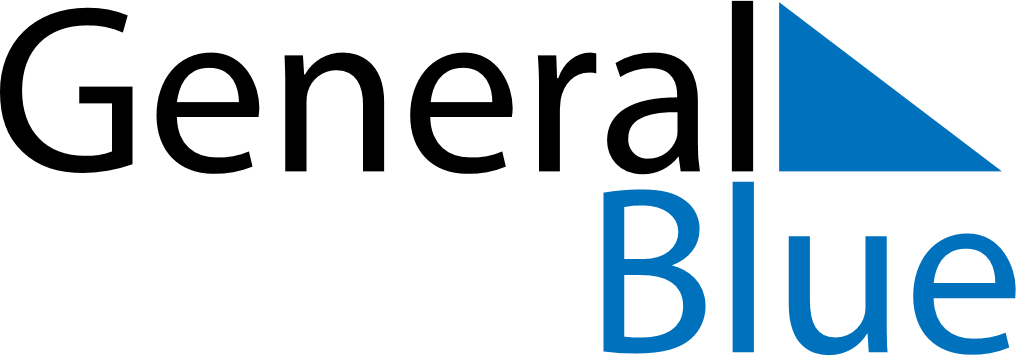 January 2024January 2024January 2024January 2024January 2024January 2024Chashniki, Vitebsk, BelarusChashniki, Vitebsk, BelarusChashniki, Vitebsk, BelarusChashniki, Vitebsk, BelarusChashniki, Vitebsk, BelarusChashniki, Vitebsk, BelarusSunday Monday Tuesday Wednesday Thursday Friday Saturday 1 2 3 4 5 6 Sunrise: 9:27 AM Sunset: 4:45 PM Daylight: 7 hours and 17 minutes. Sunrise: 9:27 AM Sunset: 4:46 PM Daylight: 7 hours and 19 minutes. Sunrise: 9:27 AM Sunset: 4:47 PM Daylight: 7 hours and 20 minutes. Sunrise: 9:26 AM Sunset: 4:48 PM Daylight: 7 hours and 22 minutes. Sunrise: 9:26 AM Sunset: 4:50 PM Daylight: 7 hours and 23 minutes. Sunrise: 9:25 AM Sunset: 4:51 PM Daylight: 7 hours and 25 minutes. 7 8 9 10 11 12 13 Sunrise: 9:25 AM Sunset: 4:52 PM Daylight: 7 hours and 27 minutes. Sunrise: 9:24 AM Sunset: 4:54 PM Daylight: 7 hours and 29 minutes. Sunrise: 9:24 AM Sunset: 4:55 PM Daylight: 7 hours and 31 minutes. Sunrise: 9:23 AM Sunset: 4:57 PM Daylight: 7 hours and 33 minutes. Sunrise: 9:22 AM Sunset: 4:58 PM Daylight: 7 hours and 36 minutes. Sunrise: 9:21 AM Sunset: 5:00 PM Daylight: 7 hours and 38 minutes. Sunrise: 9:21 AM Sunset: 5:02 PM Daylight: 7 hours and 41 minutes. 14 15 16 17 18 19 20 Sunrise: 9:20 AM Sunset: 5:03 PM Daylight: 7 hours and 43 minutes. Sunrise: 9:19 AM Sunset: 5:05 PM Daylight: 7 hours and 46 minutes. Sunrise: 9:18 AM Sunset: 5:07 PM Daylight: 7 hours and 49 minutes. Sunrise: 9:17 AM Sunset: 5:09 PM Daylight: 7 hours and 52 minutes. Sunrise: 9:15 AM Sunset: 5:10 PM Daylight: 7 hours and 54 minutes. Sunrise: 9:14 AM Sunset: 5:12 PM Daylight: 7 hours and 58 minutes. Sunrise: 9:13 AM Sunset: 5:14 PM Daylight: 8 hours and 1 minute. 21 22 23 24 25 26 27 Sunrise: 9:12 AM Sunset: 5:16 PM Daylight: 8 hours and 4 minutes. Sunrise: 9:10 AM Sunset: 5:18 PM Daylight: 8 hours and 7 minutes. Sunrise: 9:09 AM Sunset: 5:20 PM Daylight: 8 hours and 10 minutes. Sunrise: 9:08 AM Sunset: 5:22 PM Daylight: 8 hours and 14 minutes. Sunrise: 9:06 AM Sunset: 5:24 PM Daylight: 8 hours and 17 minutes. Sunrise: 9:05 AM Sunset: 5:26 PM Daylight: 8 hours and 21 minutes. Sunrise: 9:03 AM Sunset: 5:28 PM Daylight: 8 hours and 24 minutes. 28 29 30 31 Sunrise: 9:01 AM Sunset: 5:30 PM Daylight: 8 hours and 28 minutes. Sunrise: 9:00 AM Sunset: 5:32 PM Daylight: 8 hours and 31 minutes. Sunrise: 8:58 AM Sunset: 5:34 PM Daylight: 8 hours and 35 minutes. Sunrise: 8:56 AM Sunset: 5:36 PM Daylight: 8 hours and 39 minutes. 